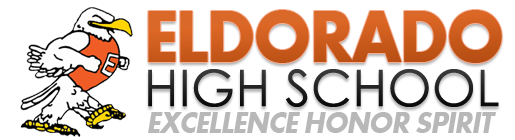 EHS Orchestra Booster

September 16, 2015 Agenda
7:00pm @ EHS Orchestra RoomMeeting called to order at 7:02pm.Attendance:  Mary Williams, Ruth Striegel, Paco Estrada, Kathy Hobbs, Liz Ziegler, Tami Baker, Stephanie DzurEnd-of-the-Year BanquetLiz presented her research on the end-of-the-year banquet locations.  MCM Elegante is the best choice when considering price.  Liz will book the Elegante for Friday, April 29.  Mary will get us an NTTC to avoid tax.August meeting minutes approved.BudgetMichael Mauldin’s son makes videos.  We may want to spend some money on a recording of our commissioned piece.$581.21 is our current checking balance; $2937.29 is our current savings balance$1000 will be paid for our Mauldin pieceTalent show and dinner should be enough fundraisers for this year.  We will re-evaluate the budget after these events.Tux Shirts & Ties8 freshman boys are ordering shirts & ties. 2 of those boys are on free/reduced lunch and can’t come up with the $36 (booster will pay).  Ruth will place the order Friday afternoon.Tux Jacket FittingsKristine lines volunteered for either Friday.  Another parent will also help next Friday.  Liz will be there to train them.  Friday, September 25th, 12:30pm.Dance ClinicianClinicians must become APS employees by new rules.  Ruth’s friend Laura is a folk dancer and will be visiting next Tuesday.  For just one visit she doesn’t have to be an employee but does need to turn in a W-9.  She’s asking for $200 for 50 minutes with each orchestra.Valles Caldera ReviewKids enjoyed the field trip.  Michael enjoyed it.  Our commissioned piece might be done at the beginning of December.  In October Michael may come and help Ruth teach composition.  The Mauldin piece may be presented in March for MPAF or for the final concert in May.Bonding ActivitiesThere are 74 kids total in both orchestras – 30 in prep and 44 in chamber.The Dzurs, Zieglers, and Lines have all offered their homes for bonding activities.Other ideas:  movies, bowling, skating, karaoke, dinner, etc.Our first activity will be at the Dzur’s house on Friday, October 16, from 6-9pm.  There will be karaoke and kids should bring a snack to share.  Micco will make invitations.All-State String AuditionsWe will need four parent volunteers at all times.Registration is due 9/23 – after that we will have a schedule.Homecoming CarnivalThis event is not a fundraiser, we pay the cost of our booth.Paco has a pie-in-the-face board and a football throw target.We can sell food.We discussed a Papa Murphy’s tent and a Rita’s cart.Ruth will find out more details about what is allowed and isn’t.Talent Show, 11/17/15PAC is reserved.$100 1st place prize.  $10 entrance fee.Ruth will find judges.  Paco will MC.Auditions will be held the week of October 27-28 in orchestra room.Teachers can share their talents.  We need to encourage more participation from the music teachers.  Adults are welcome to audition.  We should remind them that any talent can be shared, not just musical.We will use social media to advertise.  Micco will make flyers.We will make voting ballots after the auditions.Pre-sale ($5) and tickets at the door ($6).  Orchestra kids will sell.  Kids can set up a table to sell tickets during lunch.  Micco will make the tickets.We will hire a drama kid to run the lights.Meeting adjourned at 8:33pm.Next meeting:  Wednesday, October 14th, 7pm